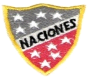  Escuela Particular Las Naciones Nº1973        Avenida Las Naciones 800 MaipúRBD : 25808-3 Fono: 7712401Escuelalasnaciones1973@hotmail.com ENGLISH GUIDE Nº2UNIT 3 “Sports and Free time Activities”7TH GRADE Name: ____________________________________________________Date: _______________People related to Sports: Personas relacionadas a los deportesPlayers: Jugadores	Referee: Árbitro Spectators: EspectadoresWinner: GanadorLoser: PerdedorTeam: EquipoPlaces related to Sports: 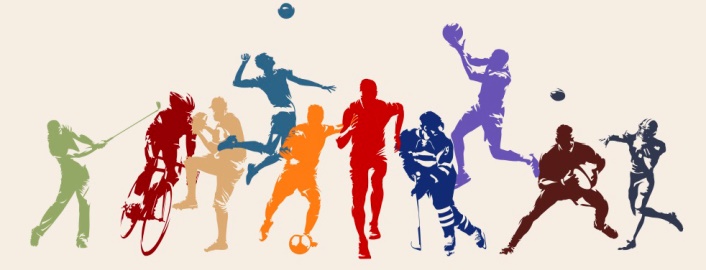 Lugares relacionados a los deportesCourt: CanchaStadium: EstadioTrack: PistaPool: PiscinaVerbs: VerbosLos verbos que aprenderán a continuación se puede utilizar con los siguientes deportes:PLAY: Jugar (football, tennis, basketball, volleyball)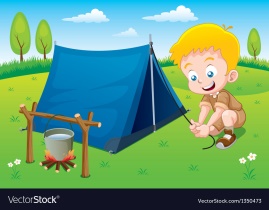 GO: Ir (running, camping, skating, climbing)DO: Hacer (aerobics, karate, athletics, gymnastics, rock climbing)Los siguientes verbos también están relacionados con los deportes:HIT		KICK		WIN		LOSE		BEAT	ENJOY		SUPPORT	TRAIN		SCORE		JOG	SWIM		BIKEActivity:1. Con la ayuda de un diccionario, busca el significado  de los verbos antes mencionados y luego crea 12 oraciones (1 oración por cada verbo) integrando vocabulario relacionado a los deportes visto en guías anteriores. Ej: They play football in the stadium.1.2.3.4.5.6.7.8.9.10.11.12.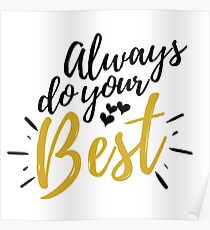 OA9: Demostrar comprensión de ideas generales acerca de temas variados relacionados a la unidad 3.Contenidos:Vocabulary (People related to sports)Verbs